28 ВЕРЕСНЯ – ЦЕЙ ДЕНЬ В ІСТОРІЇСвята і пам'ятні дніМіжнародні ООН: Всесвітній день моря (останній четвер вересня)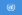 Всесвітній день боротьби проти сказу(ініційований благодійною організацією «Альянс по боротьбі зі сказом» (ARC) та «Центрів боротьби з хворобами і профілактики хвороб» (CDC), Атланта, у Сполучених Штатах Америки за підтримки Всесвітньої Організації Охорони здоров'яНаціональні Гвінея: день референдуму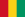  Росія: день працівника атомної промисловості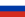  Тайвань: день Конфуція (день вчителя і освіти)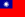  Чехія: день чеської державності, день святого Вацлава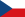 Події1066 — нормани на чолі з Вільгельмом Завойовником вторглися до Королівства Англія1618 — У Брюсселі відкритий перший у світі ломбард1651 — між Богданом Хмельницьким і поляками укладений Білоцерківський мир1773 — на Уралі і в Поволжі почалося повстання під керівництвом донського козака Ємельяна Пугачова1794 — У Петербурзі створений альянс Російської імперії, Великої Британії й Австрійської монархії проти Наполеона1864 — У Лондоні створений I Інтернаціонал (міжнародне товариство робітників)1870 — війська Пруссії захопили Страсбург1920 — війська Врангеля зайняли Маріуполь1939 — СРСР і Третій Рейх підписали нові (після пакту Молотова-Ріббентропа) секретні протоколи до Договору про дружбу і кордони, згідно з яким західний кордон СРСР встановлювався по річках Західний Буг і Нарев і до сфери впливу Радянського Союзу відходили Литва та Бессарабія1940 — вторгнення італійських військ у Королівство Греція1941. Закінчилася Тирасполь-Мелітопольська операція, в ході якої червоноармійські війська втратили вбитими понад 74 000 та пораненими над 46 000 солдатів. 13-а танкова дивізія В. Дюверта 1-ї танкової групи форсувала Орель та з'єдналася з силами на Дніпропетровському плацдармі. Оточена 273-я радянська стрілецька дивізія.1944 — Червоноармійські війська почали Белградську операцію1966 — Московський «Спартак» дебютував у футбольних єврокубках1968 — пісня гурту «Бітлз» «Hey Jude» на дев'ять тижнів очолила американський хіт-парад1973 — Скасоване рішення ЦК КПУ про створення на острові Хортиця у Запоріжжі державного заповідника1979 — припинено існування СЕНТО — Організації Центрального договору1989 — Володимир Щербицький пішов у відставку з поста першого секретаря Компартії України, яку він обіймав з травня 1972 року1994 — У Франції відбулася прем'єра фільму «Леон-кілер»1999 — Бразильський футболіст Рональдо призначений послом миру в Косово. Він очолить кампанію боротьби зі злиднями в краї. Ця акція — частина програми розвитку ООН з боротьби зі злиднями в усьому світі2000 — Афганський рух «Талібан» зажадав від Москви компенсації за десятилітню окупацію Афганістану2001 — Кофі Аннан став Нобелівським лауреатом2001 — Фінський парламент прийняв закон про дозвіл одностатевих шлюбів2002 — Мати відомого голлівудського актора Сільвестра Сталлоне приїхала до ОдесиНародились551 до н. е. — Конфуцій, давньокитайський філософ та політичний діяч, титульна фігура у конфуціанстві.1783 — Дурова Надія Андріївна, військова діячка, перша в Російській імперії жінка-офіцер («кавалерист-дівиця»); письменниця.1803 — Проспер Меріме, французький драматург, новеліст, історик, етнограф, романіст1837 — Фран Левстік, словенський письменник, поет, драматург, журналіст, філолог, громадський діяч.1840 — Рудольф Баумбах, німецький поет.1848 — Радханатх Рай, індійський поет, письменник, драматург, що складав твори мовою орія.1884 — Су Маньшу, китайський письменник, поет, журналіст, революціонер часів занепаду династії Цін та початку Китайської Республіки.1886 — Мандрика Микита Іванович, український літературознавець, публіцист, учений, дипломат, поет, громадський діяч.1892 — Кедра Мітрей, удмуртський письменник, вчений, громадський діяч, журналіст.1897 — Ауезов Мухтар Омарханович, казахський письменник, перекладач і літературознавець.1903 — Каплер Олексій Якович, кінорежисер, асистент Олександра Довженка.1908 — Андроников Іраклій Луарсабович, радянський письменник, літературознавець, майстер художньої розповіді, телеведучий.1916 — Ольга Лепешинська, радянська балерина, педагог, народна артистка СРСР1918 — Василь Сухомлинський, український педагог («Серце віддаю дітям», «Про виховання») (пом. 1970)1921 — Михайло Заєць, діяч УПА, автор спогадів про командира УПА Романа Шухевича1924 — Марчелло Мастроянні, італійський актор.1928 — Коко Тейлор, американська співачка, названа за унікальний голос Королевою блюзу1929 — Дмитро Павличко, український поет, письменник, політик.1934 — Бріжіт Бардо, французька акторка, секс-символ 1950-60-х («І Бог створив жінку», «Бабетта йде на війну», «Презирство»)1934 — Вадим Костроменко, український кінооператор, кінорежисер, Заслужений діяч мистецтв України (1969)1936 — Буравкін Геннадій Миколайович, білоруський поет, державний діяч.1936 — Чернихівський Гаврило Іванович, український літературознавець, краєзнавець, історик.1938 — Олександр Голобородько, український актор («Цирк запалює вогні», «Улюблена жінка механіка Гаврилова», «Битва за Москву», «Царське полювання»)1941 — Олександр Яловенко, український художник-пейзажист, портретист1947 — Володимир Трошкін, український радянський футболіст, бронзовий призер Олімпійських ігор1968 — Міка Хаккінен, фінський автогонщик, дворазовий чемпіон «Формули-1»1968 — Трахтенберг Роман Львович, російський шоумен, теле- і радіоведучий, актор, письменник.1987 — Гіларі Дафф, американська співачка і акторка.Померли29 — Лівія Друзілла, дружина Октавіана Августа (38 до н. е. — 14), мати імператора Тиберія, прабаба імператора Калігули, баба імператора Клавдія і прапрабаба імператора Нерона.1891 — Герман Мелвілл, американський письменник.1895 — Луї Пастер, видатний французький мікробіолог і хімік.1898 — Тань Ситун, китайський мислитель, поет, публіцист часів династії Цін.1902 — Еміль Золя, французький письменник1942 — Будяк Юрій Якович, український письменник, журналіст, громадський діяч.1947 — Микола Матіїв-Мельник, український письменник, журналіст1950 — Жое Буске, французький поет, прозаїк, літературний і художній критик.1953 — Едвін Габбл, американський астроном1956 — Остап Вишня (Павло Михайлович Губенко), український письменник, новеліст, класик сатиричної прози XX ст.1964 — Свєтлов Михайло Аркадійович, радянський поет, драматург і перекладач єврейського походження.1966 — Андре Бретон, французький поет і письменник, основоположник сюрреалізму.1970 — Гамаль Абдель Насер, Президент Єгипту, Герой Радянського Союзу1976 — Іван Бойчук, діяч української еміграції і робітничого руху в Канаді1977 — Тарнович Юліян Стефананович, український громадський діяч, журналіст, публіцист та письменник.1978 — Іоанн Павло I, кардинал, Папа Римський. Помер на 33-й день після свого обрання Папою.1988 — Еллі Алексіу, грецька письменниця та перекладачка.2008 — Скрипник Анатолій Миколайович, український письменник, літературний критик, журналіст, радіоведучий.